Как правильно выполнять упражнения?Чтобы они были действительно полезными, необходимо выполнять их правильно:- вдох производится через нос;
- плечи ребенка остаются в спокойном состоянии (не поднимаются);
- выдыхать воздух следует плавно и длительно;
- щечки ребенка не должны раздуваться (можно контролировать их при помощи рук на этапе разучивания упражнений).Немедленно прекращайте выполнять упражнения, если ребенок:- дышит слишком часто;
- резко побледнел или покраснел;
- жалуется, что у него онемели ручки или ножки;
- начали дрожать кисти его рук.Возможно, произошла гипервентиляция легких. В этом случае попросите малыша сложить ладошки «лодочкой», «окунуть» в нее лицо и глубоко вдохнуть и выдохнуть в ладони несколько раз (2-3 обычно достаточно).Зачем нужна дыхательная гимнастика?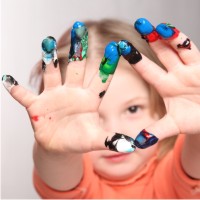 Дыхательная гимнастика при минимуме усилий обеспечивает потрясающий эффект. В этом вы сможете убедиться сами, приобщив малыша к полезной системе упражнений. Дыхательная гимнастика для детей Коротко о пользе дыхательной гимнастики Дыхательные упражнения насыщают кислородом каждую клеточку детского организма, стимулируют работу сердечной мышцы и улучшают деятельность мозга. Умение правильно дышать со временем научит малыша управлять собой, кроме того, это позволит справиться с проблемой частых простуд и в какой-то мере уменьшит риск разрастания аденоидной ткани. Контроль над собственным дыханием поможет малышам в период реабилитации после воспаления легких и заметно улучшит состояние при бронхиальной астме. Важное предостережение Если ребенок во время занятий чувствует покалывание и онемение конечностей, кисти его рук начинают самопроизвольно дрожать, а цвет лица резко меняется – произошла гипервентиляция легких. Чтобы облегчить состояние, попросите малыша сложить ручки ковшиком, поднести их к лицу и подышать в них. Упражнения в игровой форме Не секрет, что маленьких детей сложно заставить делать что-либо, если данное действие не вызывает интереса. Именно поэтому предлагаем вам проводить занятия в игровой форме. Эффект они оказывают неоспоримый, но при этом совсем не вызывают затруднений. Чтобы малышам было еще интереснее, взрослые могут тоже принять участие в «игре» и даже вызвать ребенка на «соревнование».Упражнение № 1 – пузырьки Поставьте перед ребенком чашку с водой и дайте ему трубочку для коктейля. Предложите ему сделать глубокий вдох носом и медленно выдохнуть воздух через трубочку, не надувая при этом щек.Упражнение № 2 – боевой клич Попросите малыша негромко, а затем громко покричать «как индеец», прикрывая и открывая ладошкой рот.Упражнение № 3 – самый большой мыльный пузырь Устройте соревнование с ребенком, пытаясь надуть самый большой мыльный пузырь. Для этого малышу придется вдыхать большой объем воздуха носом и медленно и протяжно выдыхать его.Упражнение № 4 – ветерок Положите на стол два ватных шарика и дуйте на них вместе с малышом – кто дальше загонит шарик, тот и выиграл. Подскажите своему «сопернику», что вдох должен быть глубоким, а выдох – сильным и резким.Упражнение № 5 – футбол Прошлая игра повторяется, но теперь шарик должен остаться в одиночестве, а на столе стоит установить «ворота» из кубиков или из других подручных материалов. Соперники должны забить гол друг другу, активно дуя на мячик из ваты.Упражнение № 6 – рисование Попросите малыша «нарисовать» на стекле снеговика или гусеницу, просто дыша на стекло (вдох должен осуществляться через нос, а выдох – через сомкнутые в трубочку губы). Со временем задачу можно усложнить, предлагая дорисовать «ножки» и прочие детали. Дыхательная гимнастика для детей еще никому не приносила вреда, зато польза ее неоспорима. Обязательно приобщайте ребенка к веселым дыхательным играм, а по мере его взросления предлагайте более сложные и специализированные комплексы упражнений